Seite 1Tätigkeitsbericht 3 BFA2Folgende Aufgaben erarbeiten Sie bis zum       zu Hause/in der EinrichtungBericht über ein BeschäftigungsangebotWählen Sie in Absprache mit Ihrem Praxisanleiter/Ihrer Praxisanleiterin eine pflegebedürftige Person aus Ihrer Einrichtung aus. Holen Sie hierfür eine Einverständniserklärung von der betreffenden Person bzw. dem gesetzlichen Betreuer/der Betreuerin ein. Füllen Sie das dafür vorgesehene Formular aus.Erstellen Sie eine aussagekräftige Biografie über Ihre gewählte Person.
Ergänzen Sie Staatsangehörigkeit, Konfession, Pflegegrad, evtl. vorhandene Betreuung (wenn ja, in welchen Angelegenheiten?), Heimaufenthalt bzw. Betreuung durch die Einrichtung (seit wann und warum?)Beschreiben Sie Probleme/Einschränkungen (evtl. deren Ursachen) und deren Auswirkung bei der ausgewählten Person.Beschreiben Sie die vorhandenen Ressourcen der ausgewählten Person.Formulieren Sie mehrere Ziele, die Sie bei der ausgewählten Person erreichen möchten.Schlagen Sie zwei individuelle Beschäftigungsangebote für die Person vor, die die Lebensqualität erhöhen.
Begründen Sie Ihre Wahl unter Berücksichtigung der Ressourcen, Probleme und der Biografie.Wählen und benennen Sie eines der vorgeschlagenen Beschäftigungsangebote, führen Sie es durch und beschreiben Sie, wie Sie vorgegangen sind. 
Geben Sie das Datum und die zeitliche Dauer Ihres Angebots an.
Dokumentieren Sie Ihre Durchführung mit zwei Bildern, die Sie beschriften.Reflektieren Sie das von Ihnen durchgeführte Beschäftigungsangebot. 
Welche Ihrer Ziele haben Sie erreicht und wie ist Ihnen das gelungen?
Gibt es Ziele, die Sie nicht erreicht haben? Begründen Sie.
Ziehen Sie ein Fazit aus Ihrem durchgeführten Beschäftigungsangebot.Seite 2Hinweise zum Erstellen des TätigkeitsberichtsDer Tätigkeitsbericht muss mit dem Computer erstellt werden und folgende Teile enthalten:Deckblatt 
(Titel (z. B. Tätigkeitsbericht), Name und Klasse, Name und Anschrift der Ausbildungseinrichtung)Inhaltsverzeichnis (Nr. – Thema – Seitenzahl)Bericht mit BildernQuellenverzeichnis (Weitere Hinweise siehe Seite 3.)Unterschriftenformular (siehe Seite 5)Versicherungserklärung (Bei fehlender Versicherungserklärung wird der Tätigkeitsbericht mit der Note ungenügend bewertet.)Formale GestaltungBeachten Sie die folgenden Kriterien:Seitenrand rechts und links 2,5 cm; oben und unten 2 cmZeilenabstand: 1,5-fachSchriftart und -größe: Arial, 11 pt; Times New Roman, 12 pt; Überschriften maximal 14 ptDruckfarbe: schwarz Seitenzahlen einfügenSchreiben Sie immer in ganzen Sätzen. Schreiben Sie bei jedem Gliederungspunkt einen zusammenhängenden Text! (Fließtext)Notieren Sie die Anzahl der Wörter.Heften Sie den Bericht in einen Schnellhefter oder einen Klemmordner ein.Benutzen Sie keine Dokumentenhüllen.Bewertet werden neben dem Inhalt auch die sprachliche und äußere Gestaltung des Tätigkeitsberichtes.DatenschutzIm Tätigkeitsbericht dürfen die Namen der Bewohner und Patienten nicht genannt werden. Abkürzungen wie beispielsweise H. M. sind erlaubt.Hinweis zum AbgabeterminWird der Tätigkeitsbericht nicht zum oben genannten Termin abgegeben, wird der Tätigkeitsbericht mit der Note „ungenügend“ bewertet. Seite 3Hinweise zum QuellenverzeichnisFühren Sie alle Quellen auf, die Sie für den Bericht verwendet haben: Bücher, Internetquellen, Broschüren und Fotos.Beispiele für korrekte QuellenangabenGelesene LiteraturKötherAltenpflege in Ausbildung und PraxisAuflageStuttgart, New YorkGeorg Thieme Verlag 2007S. …Mündliche InformationenMit Angabe des Informantenz. B. Sohn von Frau H., Stationsleitung Frau L., usw.Internetquellehttp://www.praxis-altenpflege.com/dekubitusprophylaxe/dekubitusprophylaxe-so-liegen-ihre-pflegekunden-richtig/dekubitusprophylaxe-so-liegen-ihre-pflegekunden-richtig.htmlStand: 23. Juli 2013VersicherungserklärungDie folgende Erklärung fügen Sie bitte unterschrieben Ihrem Tätigkeitsbericht bei.Ich erkläre, dass ich die vorliegende Arbeit selbständig angefertigt habe und wörtliche oder sinngemäße Zitate als solche gekennzeichnet habe.Außer den genannten Quellen habe ich keine Hilfsmittel verwendet.Im Bereich Sprache hatte ich Hilfe von ______________________________________________________________________	__________________________________Ort, Datum	UnterschriftSeite 4Seite 5Unterschriften für TätigkeitsberichtEinverständniserklärung Der Tätigkeitsbericht ist in der Ausbildungs- und Prüfungsordnung festgelegt.Unterschriften: In jedem Abschnitt muss mindestens eine originale Unterschrift vorhanden sein und zur Unterschrift der Name in Druckbuchstaben. Falls eine Betreuung vorliegt: Unterschrift von betreuter Person und Betreuer/-inMit meiner Unterschrift stimme ich der Erstellung des Berichtes, der Durchführung des Beschäftigungsangebots und der Dokumentation der Maßnahme durch Bilder zu.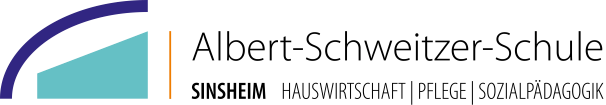 Alte Daisbacher Straße 7 a74889 Sinsheim Tel:	07261 946-300Fax:	07261 946-320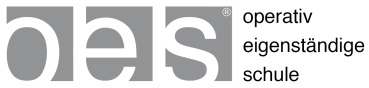 Alte Daisbacher Straße 7 a74889 Sinsheim Tel:	07261 946-300Fax:	07261 946-320Alte Daisbacher Straße 7 a74889 Sinsheim Tel:	07261 946-300Fax:	07261 946-320Alte Daisbacher Straße 7 a74889 Sinsheim Tel:	07261 946-300Fax:	07261 946-320Bewertung des Tätigkeitsberichtes 3 BFA2Bewertung des Tätigkeitsberichtes 3 BFA2Bewertung des Tätigkeitsberichtes 3 BFA2max. P.PunkteInhaltBiografie6Probleme/Einschränkungen4Ressourcen4Ziele4Auswahl der Beschäftigungsangebote4Durchführung8Durchführung des BeschäftigungsangebotsDokumentation durch BilderReflexion/Fazit5Sprache (Rechtschreibung, Zeichensetzung, Grammatik, Satzbau, Fachsprache)5sehr gut 5gut4zufriedenstellend 3ausreichend2mangelhaft1ungenügend0Formale Gestaltung und Deckblatt5Quellenangabe2,5Vorgaben (Seitenrand; Schriftart; Schriftgröße usw.)2,5Gesamtpunktzahl:45Abzug: fehlt eine Unterschrift: 5 P. Abzugbei 2 oder mehr fehlenden Unterschriften 10 P. AbzugGesamtpunktzahl nach Abzug:NoteAlte Daisbacher Straße 7 a74889 Sinsheim Tel:	07261 946-300Fax:	07261 946-320Name des/der AuszubildendenAnschrift der PflegeeinrichtungAbteilung/Wohnbereich/StationZutreffende Funktion bitte mit    markieren! Heimleitung/Abteilungsleitung  Pflegedienstleitung WohnbereichsleitungDatum/UnterschriftZutreffende Funktion bitte mit    markieren! Heimleitung/Abteilungsleitung  Pflegedienstleitung WohnbereichsleitungName in DruckbuchstabenZutreffende Funktion bitte mit    markieren!Zutreffende Funktion bitte mit    markieren! Stationsleitung Mentor/-in / Praxisanleiter/-inDatum/UnterschriftZutreffende Funktion bitte mit    markieren! Stationsleitung Mentor/-in / Praxisanleiter/-inName in DruckbuchstabenZutreffende Funktion bitte mit    markieren!Zutreffende Funktion bitte mit    markieren! Bewohner/-in Patient/-in / Klient/-inDatum/UnterschriftZutreffende Funktion bitte mit    markieren! Bewohner/-in Patient/-in / Klient/-inName in DruckbuchstabenZutreffende Funktion bitte mit    markieren!Zutreffende Funktion bitte mit    markieren! Betreuer/-inDatum/UnterschriftZutreffende Funktion bitte mit    markieren! Betreuer/-inName in Druckbuchstaben